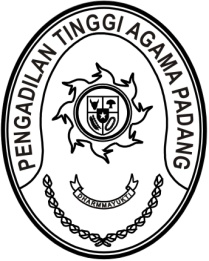 Nomor	: W3-A/      //XII/2021		                           31 Desember 2021Sifat		: SegeraLampiran	: 1 LampiranHal 		:  Langkah - Langkah Persiapan Pelaporan Kinerja Anggaran Semester II TA 2021 melalui Aplikasi SMART-DJAYth.  Sekretaris Pengadilan Agama Se – Sumatera BaratDi - 			TempatMeneruskan Surat Sekretaris Mahkamah Agung RI tentang Langkah -Langkar Persiapan Pelaporan Kinerja Anggaran Semester II TA 2021 melalui Aplikasi SMART Nomor 3371/SEK/OT.01.1/12/2021 tanggal 28 Desember 2021, serta dalam rangka Persiapan Pelaporan Monitoring Kinerja Anggaran Semester II TA 2021, bersama ini disampaikan langkah - langkah persiapan pelaksanaan monitoring kinerja anggaran pada Semester II TA 2021:Melakukan optimlisasi dan oemantauan atas ketertiban pelaporan pencapaian kinerja anggaran Triwulan 3 TA 2021.Pada Level Satker yaitu Pengadilan Tingkat Pertama :Memastikan pengisian SAS sesuai ketentuan sebagai sumber integrasi ke Aplikasi SMART yaitu Realisasi anggaran per RORealisasi Volume ROProgres, dan Keterangan.Memastikan Realisasi Volume RO, Progres dan Keterangan telah terisi pada kolom Data Integrasi pada Aplikasi SMARTDalam hal kolom data integrasi belum terisi hingga batas waktu yang ditentukan atau terdapat ketidaksesuaian data dengan kondisi Riil, dilakukan perbaikan pada Aplikasi SMART di Kolom Koreksi;Melakukan Pelaporan Evaluasi Kinerja Anggaran Semester I dan Semester II TA 2021 pada Aplikasi SMART;Berkenaan dengan hal - hal tersebut diatas, diminta agar Saudara/i dapat menindaklanjuti langkah - langkah sebagaimana dimasuksud butir 1 dan 2 paling lambat pada tanggal 5 Januari 2022 jam kerja untuk selanjutnya akan dilakukan pengukuran capaian Nilai Kinerja Anggaran Triwulan III TA 2021 oleh Kementerian Keuangan RI cq Direktorat Jenderal Anggaran.Apabila terdapat kendala/ permasalahan dalam pelaksanaan langkah - langkah sebagaimana tersebut diatas, dipersilahkan untuk menyampaikan kepada Bagian Keuangan Pengadilan Tinggi Agama Padang.Demikian untuk diperhatikan dan dilaksanakan, atas kerjasamanya diucapkan terima kasih.Wassalam,Sekretaris Pengadilan Tinggi Agama PadangIrsyadi, S.Ag., M.Ag.NIP. 19700702 199603 1 005.